オプション④－福祉編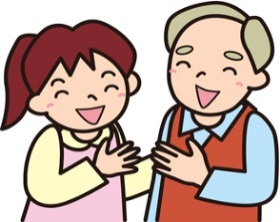 サービス利用の記録【障害児通所・入所支援／障害福祉サービスなど】★利用している支援の内容がわかる決定通知書などを一緒にファイルしましょう。サービスの種類期間支給量・利用量など事業所名　　　年　　月　　日から　　　年　　月　　日まで（　　　歳～　　　歳）　　　年　　月　　日から　　　年　　月　　日まで（　　　歳～　　　歳）　　　年　　月　　日から　　　年　　月　　日まで（　　　歳～　　　歳）　　　年　　月　　日から　　　年　　月　　日まで（　　　歳～　　　歳）　　　年　　月　　日から　　　年　　月　　日まで（　　　歳～　　　歳）　　　年　　月　　日から　　　年　　月　　日まで（　　　歳～　　　歳）　　　年　　月　　日から　　　年　　月　　日まで（　　　歳～　　　歳）　　　年　　月　　日から　　　年　　月　　日まで（　　　歳～　　　歳）